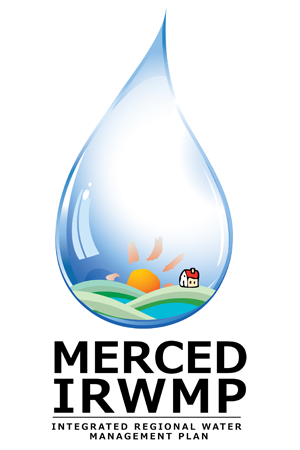 Merced Integrated Regional Water Management (IRWM) PlanRegional Advisory Committee Meeting #2Tuesday June 26, 2012
2:00 pm – 5:00 pmThe Sam Pipes Room1st floor of the Civic Center (City Hall)678 W. 18th StreetMerced, CA 95340Introductions									5 Min Approve Revised RAC Materials						20 MinRAC Purpose and Charter							Governing ProceduresDiscuss Regional Overview							30 Min Additional Documents to ReviewRegion DescriptionRelation to Local Water PlanningRelation to Local Land Use PlanningDevelop IRWM Plan Objectives 						75 MinBrainstorming Needs / IssuesBrainstorming ObjectivesPrioritizing ObjectivesDiscuss Disadvantaged Community (DAC) Outreach Approach		30 MinWater Management Needs of DACsCommunities to targetOrganizations to Contact Review Technical and Public Workshop Overview and Timing 		10 MinIdentify Next Steps 								5 MinPublic Comment								5 Min